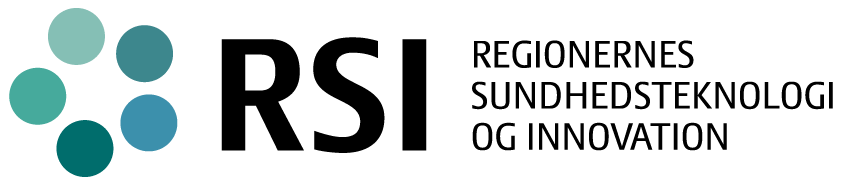 Styregruppebilag 1: Interessentanalyse[projektets navn][evt. undertitel]Ver. 1.0 pr. [dato]Dokumenthistorik(Her beskrives de afgørende interessenter omkring projektet, deres indflydelse og holdning til projektet, deres forventede ønsker til projektets mål leverancer og tidsplan, samt hver interessents involvering i projektet. Angiv gerne konkrete navne på relevante personer, der forventes at repræsentere hver interessent. Gerne max. 2 sider. Mere uddybende initeressentanalyser henvises til interessentbilaget til projektets styregruppe)(Indsæt tekst her – evt ved brug af nedenstående tabel)(indsæt evt interessentkort, der angiver interessenternes placering og prioritet omkring projektet, jf nedenfor)Interessenternes repræsentation i projektets organisering(Projekter kan have behov for en eller flere grupper med repræsentanter for interessenter som brugere, fx sundhedspersonale og evt borgere, som kan medvirke til at præcisere de deltaljerede krav til opgaveløsning og it-understøttelseSåfremt gruppen skal træffe valg om kliniske fællesindhold af patientforløb, informationsbehov, beslutningsstøtte mv. kander blive behov for en eller flere grupper med toneangivende klinikere, der kan varetage landsdækkende klinisk koordination omkring patientgruppen. Gruppen kan give fælles faglige anbefalinger til fx behandlingens mål, forløb og aktiviteter, behov for informationer, algoritmer i beslutningsstøtte mv.)Angiv deltagere i disse fora mhp styregruppens godkendelse.Brugergruppe(r) / Klinisk(e) koordinationsgruppe(r) / Referencegruppe(r) (evt.)Version og datoRevisionAnsvarligInteressenterIndflydelse på projektet (høj/lav?)Holdning til projektet (positiv/kritisk?)Mål og ønsker ift projektetProjektets håndtering af dette (fx involvering af interessenten)Fx borgerneFx sundheds-personaletFx regionernes ledelseFx statenFx almen praksisInteressentkortKritiskPositivHøj indflydelse(navne på interessenter)(navne på interessenter)Lav indflydelse(navne på interessenter)(navne på interessenter)NavnRolleRegionFormandFx repræsentant for region xFx repræsentant for region xFx repræsentant for klinisk databaseFx repræsentant for klinisk selskab